TD– Analyse statistique des résultats d’une enquêteObjectifs du TD :Dépouiller un questionnaire avec Sphinx.Utiliser la fonction traitement et analyse de données sur Sphinx.Utiliser un graphique approprié.Connaître les outils statistiquesNotions clés : tri à plat – tri croisé– moyenne – écart type - varianceLogiciel utilisé :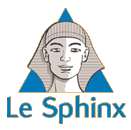 Applications :Application 1 – Tris à plat et tris croisésApplication 2 – Traitement statistique des résultats d’une enquête                                     - Moyenne arithmétique                                     - Variance et écart type                                    - Exercice d’entraînement Le dépouillement d’un questionnaire consiste à dénombrer, à compter les réponses. Il se fait automatiquement sur informatique grâce aux logiciels spécialisés (ex : Ethnos, Sphinx).Ces logiciels permettent d’effectuer différents traitement des réponses : les tris. On distingue deux types de tris :Application 1 – Tris à plats et tris croisésUn magasin souhaite connaître le comportement d’achat des consommateurs de ses produits. Le responsable du magasin demande à des élèves de terminale STG de réaliser une enquête par questionnaire. Celui-ci est administré dans la rue auprès de 100 personnes.Complétez le tableau suivant.  Indiquez s’il s’agit d’un tri à plat ou d’un tri croisé.Expliquez les résultats et indiquez la ou les questions traitées.Application 2 – Traitement statistique des résultats d’une enquêteCertaines analyses de réponses peuvent être enrichies grâce à des calculs statistiques.La moyenne arithmétique (xm)Il peut être intéressant par exemple de déterminer la fréquence moyenne d’achat dans le magasin, le budget moyen et la fréquence moyenne de passage.Le responsable du magasin souhaite connaître le budget moyen d’achats hebdomadaires dans son point de vente.  Dans le questionnaire, la question suivante a été posée :« Quel est le montant de vos achats hebdomadaires dans le magasin ? »  environ 50 €	 environ 100 €	 environ 150 €	 environ 200 € et plusLes réponses ont été triées avec le logiciel Ethnos et sont présentées dans le tableau suivant :Calculez les fréquences des réponses.Interprétez les résultats. Faites une phrase pour la première ligne :Déterminez le budget moyen (xm) en utilisant la formule de la moyenne arithmétique :Moyenne xm = Rédigez une phrase pour expliquer votre résultat :Remarque : Il arrive fréquemment que dans un questionnaire d’enquête, les modalités de réponses (les xi) soient exprimées par tranches.« Quel est le montant de vos achats hebdomadaires dans notre magasin ? » de 50 à 100 €	 de 101 à 150 €	 de 151 à 200 €	 plus de 200 €Dans ce cas, il faut utiliser les centres de classe pour déterminer les xi.Exemple :On procède ensuite au calcul de la moyenne arithmétique à partir des centres de classe.L’écart type  (σ ) et la variance (V(x))Le calcul des moyennes doit être complété par le calcul de l’écart type qui permet de mesurer l’écart des valeurs par rapport à la moyenne.Plus l’écart est élevé, plus la série de valeurs est dispersée par rapport à la moyenne.Pour calculer l’écart type, il faut d’abord déterminer la variance (V(x)) avec la formule suivante :Variance V(x) =  - xm2V(x) = La variance ne s’interprète pas. Elle permet seulement de calculer l’écart type (σ).Calculez l’écart type qui est la racine carré de la variance après avoir retrouvé la formule de calcul.Formule :σ = racine carré de la variance = donc σ =  = 45Calculez les écarts entre xm ± σFaites une phrase pour expliquer le résultat de l’écart-typeExercice d’entraînement : Vous souhaitez comparer le chiffre d’affaires des commerciaux de deux magasins de votre société.Faites une phrase pour expliquer les chiffres entourés.Calculez le chiffre d’affaires moyen des deux magasins ainsi que les variances et les écarts types.Justifiez les premières lignes de vos calculs.Magasin de SedanJustification des calculs :xm = = 173V(x) = σ =  = 6,53Magasin de Charleville - MezièresJustification des calculs :xm = = 173V(x) = σ =  = 10,45Quelles conclusions pouvez-vous tirer de vos calculs ?Tri à platTri croiséOn compte le nombre de réponse pour chaque question.On croise les réponses de 2 questions et on dénombre les réponses correspondantes.Information souhaitéeRésultatsTri à platTri croiséSignification des résultatsQuestions triéesLa personne interrogée est-elle cliente ou non du magasin.52 % des personnes interrogées sont clientes du magasin.Etes-vous client du magasin ? oui nonAge et sexe de la personne interrogéeDans la tranche des personnes interrogées de moins de 30 ans, 80 % sont des hommes et 20 % sont des femmesQuel est votre âge ? moins de 30 ans 30 à 50 ans + de 50 ansSexe :  homme femmeBudget (xi)Nombre de réponses (ni)Fréquence (fi)50 euros2020 %100 euros4040 %150 euros3030 %200 euros1010 %Total100100 %Budget (xi)Nombre de réponses (ni)Fréquence (fi)fi × xi50 euros2020 %50 × 20 % = 10 €100 euros4040 %40 €150 euros3030 %45 €200 euros1010 %20 €Total100100 %Xm = 115 €Budget[50 ; 100 [[100 ; 150 [[150 ; 200 [200Centres de classe xi = 75125175200Budget (xi)Nombre de réponses (ni)xi2ni × xi250 euros20502 =2 50020 × 2 500 = 50 000100 euros4010 000400 000150 euros3022 500675 000200 euros1040 000400 000Total100Σ (nixi2)  = 1 525 000Chiffre d’affaires par commercial et par jour[150 – 160 [[160 – 170 [[170 – 180 [[180 – 190 [Nombre de commerciaux magasin de Sedan17193Nombre de commerciaux magasin de Charleville-Mezières55119xinixi nixi2nixi2RésultatsRésultats155115524 02524 025xm 17316571 15527 225190 575V(x) 42,7175193 32530 625581 875σ6,53185355534 225102 675Total305 190899 150xinixi nixi2nixi2RésultatsRésultats155577524 025120 125xm 173165582527 225136 125V(x) 109,3175111 92530 625336 875σ10,4518591 66534 225308 025Total305 190901 150